 Использование технологии блочного изучения материала на уроках русского языка (из опыта работы)Е.В. Гарова, учитель русского языка и литературы МБОУ СОШ №10г.о. Королёв Московской областиНа протяжении нескольких лет при проведении уроков русского языка я  использую технологию блоковой подачи материала с применением элементов мнемотехники во время объяснения нового материала и закрепления  изученного. В последние годы, с моей точки зрения, эта технология наполнилась новым содержанием.Современным школьникам характерно клиповое мышление. Психологи обращают внимание на то, что большинство учащихся оперируют смысловыми фразами фиксированной длины и не могут работать с семиотическими структурами произвольной сложности. Они не могут длительное время сосредотачиваться на какой-либо информации: новому материалу уделяется не более восьми секунд. Именно блоковая подача материала позволяет учитывать особенности усвоения нового материала и закрепления  изученного: устное объяснение ограничивается 25 словами, а потом  по пунктам записывается в тетрадь. Каждый пункт также ограничен 25 словами.  Учитывая, что в настоящее время школьникам нет необходимости запоминать ту или иную информацию, так как её легко найти в интернете, учителю необходимо, используя различные технологии и приёмы, прежде всего работать на долговременную память, создавая яркие и незабываемые образы, которые с опорой на тот или иной элемент можно легко восстановить в памяти  и,  отрабатывая на осознанном уровне блоки, объединить в правила на основе подобия.Например, начиная с пятого класса  при изучении правила «Правописание О/Ё после шипящих в корне слова» я знакомлю учащихся со сводной таблицей, в которой есть только внешние контуры и большое количество вопросительных знаков. Эту таблицу представляю в виде настольной игры, в которую мы будем играть в течение трёх лет,  знакомлю с ведущим  –  пиратом  с отсутствующими передними зубами: он должен шепелявить. Почему пират? Его неизменный боевой клич «Ё-ХО-ХО!!!» станет основой формирования таблицы: Ё – О – О.  Предупреждаю учащихся  о том, что на протяжении трёх лет  мы познакомимся со многими правилами, которые будут учить нас писать буквы О/Ё после шипящих в разных морфемах многих частей речи. Мы должны будем проследить за тем, как эти правила будут заполнять ячейки данной таблицы. При этом я утверждаю, что в сильной позиции при определённых условиях в корне всегда будет писаться буква Ё, а в суффиксах и окончаниях – О, кроме слов, образованных от глагола.                                                    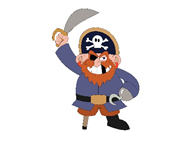 Работая со словами шёлк – шелковистый, жёлтый – желтеть, шёл – шедший и многими другими, мы формулируем правило и заполняем таблицу, уделяя особое внимание правописанию  морфем с ударным О: шорох                (нет слова «шерох»). Слово шоколад выводим в особое поле таблицы, потому что оно обманчиво: мы можем произнести слово «шоколадный» со звуком «э».При изучении правописания окончаний существительных  вспоминаем правописание окончаний прилагательных и глаголов, обращая внимание на окончание глагола: всегда пишем -ЁТ( течёт)В шестом классе сначала знакомимся с правописанием О/Ё после шипящих в суффиксах существительных, предварительно вспоминая пиратский клич и заполняя таблицу по ранее изученным правилам. Ученики, зная требования заполнения таблицы, могут сами сформулировать правило и при выполнении упражнений убедиться в своей правоте. А это немаловажно. В отдельную ячейку записываем существительные, образованные от глагола, и проговариваем, что всё, что образовано от глагола,  пишется с буквой Ё (в седьмом классе легче будет изучать правописание страдательных причастий прошедшего времени).На уроках отрабатываем написание слов в парах (девчонка – печёнка, дешёвый – ежовый, поджёг дом – ожог на руке), убеждаемся в необходимости использования морфемного разбора,  акцентируем внимание на словах  трещотка (наибольшее количество ошибок в правописании) и чащоба.   В седьмом классе завершаем заполнение таблицы при изучении правил правописание букв О/Ё после шипящих в суффиксах страдательных причастий прошедшего времени и наречий на о/е. Так как причастия образуются от глаголов, то уделяем им особое внимание: объединяем в одну группу глагол, существительное, образованное от глагола, и страдательное причастие прошедшего времени: течёт, сгущёнка, сушёный.   Заполненная таблица выглядит следующим образом:Пиратский клич «Ё – ХО – ХО!!!» группирует всю таблицу. Эта таблица служит для выполнения множества заданий. Вот пример нескольких:По каждому пункту таблицы по памяти придумайте по два слова и запишите их.По памяти расскажите содержание таблицы.Ответ должен выглядеть следующим образом:    В корне слов существительных, прилагательных и глаголов после шипящих под ударением пишем Ё, если можем подобрать однокоренное слово с буквой Е: пчёлы – пчелиный, чёрный – чернеть, шёл – шедший. Если мы не можем подобрать слово с буквой Е, то пишем  О: шорох ( нет слова «шерох»). Запоминаем написание слова «шоколад».    В суффиксах существительных, прилагательных, наречий на  О/Е  после шипящих под  ударением пишем О, без ударения -Е. Не забываем, что в суффиксах существительных, образованных от глаголов, пишем  Е: корчёвка. В суффиксах страдательных причастий прошедшего времени пишем Е, так как они образованы на основе глаголов.   В окончаниях существительных, прилагательных после шипящих под ударением пишем О, без ударения – Е. Помним, что у глаголов окончание       -  ЁТ: печёт.  Клиповое мышление, характерное современным школьникам, не позволяет им увидеть взаимосвязь между похожими орфограммами, выстроить последовательную цепочку умозаключений, объединяющую мыслительный процесс в единое целое. Дети при изучении новой темы  с трудом соотносят правило с ранее изученным материалом и тем более не могут предположить последующее развитие событий. Блоковая подача материала помогает решить данные проблемы.  Изучение многих правил можно объединить в единый блок, с опорой на который дети будут отрабатывать несколько орфограмм, осваивая алгоритм рассуждения, прослеживая логическую взаимосвязь и последовательность развития темы.  Вот так может выглядеть таблица в начале изучения темы «Правописание н/нн в суффиксах разных частей речи»А вот так - после завершения единого  блока     Во второй части  данной таблицы расположение колонок обусловлено жёсткой горизонтальной линией  нн/н – н – н/нн, напоминающей качели: в основании расположена единственная «н», являющаяся опорой схемы, а количество боковых букв может меняться. Этот яркий образ помогает детям вспоминать правило и применять его на практике.  В течение нескольких лет я отрабатывала данную систему на уроках и наблюдала за тем, как дети усваивали материал. По окончании 7 класса учащиеся осознанно применяли правила, устные ответы были развёрнутыми и обоснованными, при восстановлении таблицы вспоминались забытые орфограммы.ЛитератураСелевко Г.К. Современные образовательные технологии// Учебное пособие. - М.: Народное образование, 2012.Евгения Шамис.Теория поколений. Необыкновенный Икс//ЛитагентСинергия Пресс18d04bed-42bd-11e2-a644-002590591ea6. 2017/ISBN: 978-5-4257-0303-3части речиКорень            ЁСуффикс            ООкончание            О??????????___?!!!?___?!!!___?___?Х!!!!!!части речиКорень            ЁСуффикс             ООкончание             Осуществительноешёлк??прилагательноежёлтый??глаголшёл___?!!!?___?!!!___??Хшорохшоколад!!!части речиКорень         ЁСуффикс            ООкончание            Осуществительноешёлк?врачомприлагательноежёлтый?чужойглаголшёл___течЁт !!!?___?Х?___?шОрохшоколад!!!части речиКорень              ЁСуффикс             ООкончание             Осуществительноешёлкскворчонокврачомприлагательноежёлтыйпарчовыйчужойглаголшёл___течЁт!!!?___?Х?___?шОрохшоколадтушЁнка!!!части речиКорень              ЁСуффикс             ООкончание             Осуществительноешёлкскворчонокврачомприлагательноежёлтыйпарчовыйчужойглаголшёл___течЁт!!!причастие___сушЁный!!!ХНаречие на о/е___горячошОрохтушЁнка!!!девчонка – печёнка           поджог дома – поджёг домежовый – дешёвый            трещотка, чащобадевчонка – печёнка           поджог дома – поджёг домежовый – дешёвый            трещотка, чащобадевчонка – печёнка           поджог дома – поджёг домежовый – дешёвый            трещотка, чащобадевчонка – печёнка           поджог дома – поджёг домежовый – дешёвый            трещотка, чащобаприлагательное(от существительного)какой?(полная форма)?- ин, - ан, - ян (3 искл.)- онн, - енн (1 искл.)_______н+н=нн???прилагательное(от существительного)какой?(полная форма)причастие(от глагола)- ин, - ан, - ян (3 искл.)- онн, - енн (1 искл.)_______н+н=нн- ен(н)- ён(н)- н(н)( - т)искл.наречиекраткое причастиекраткое прилагательноевзволнова..о?взволнова..о?взволнова..о?-нн/- н(по полной форме)говорил взволнованнобешено вопилвдали туманно- н( всегда одна н)море взволновано(чем?) бурей- нн/- н(по полной форме)море взволнованно и печальнодевочка взволнованно!!! мальчик взволнованречь длинна